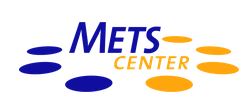 Verkort lesplan  SEO+ , hart en brein,  4 cursisten, 1 Trainer,  2 abdominale Scantrainers08.00 – 08.20			 introductie en PPT presentatieHet Hart08.20 – 10.00			Het normale foetale hart10.00 – 10.30			PAUZE	10.30- 11.45			pathologie van het foetale hart11.45 – 12.30			LUNCHHet Brein12.30 – 13.30	Het normale foetale brein13.30 – 14.30			Pathologie van het foetale brein14.30 – 14.45   PAUZE Life scan normaal hart en brein14.45– 15.20	GE	hart en brein15.20 – 15.50 		GE	hart en brein15.50 – 16.00		afsluiten, evaluatie en certificaat.Voorbereiden :Leerboek ” echoscopie in de verloskunde”, v. Vugt e.a. hoofdstuk 1 , 11 en 14